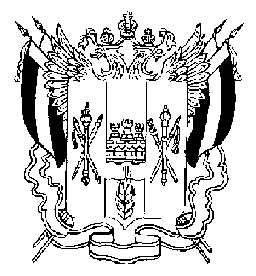 АДМИНИСТРАЦИЯКРАСНОПАРТИЗАНСКОГО  СЕЛЬСКОГО  ПОСЕЛЕНИЯРЕМОНТНЕНСКОГО  РАЙОНА    РОСТОВСКОЙ  ОБЛАСТИПОСТАНОВЛЕНИЕ                        В соответствии с Федеральным законом от 25.12.2008 N 273-ФЗ "О противодействии коррупции",  в целях борьбы с коррупцией в Краснопартизанском  сельском поселении,                                     ПОСТАНОВЛЯЮ:1. Утвердить Положение о межведомственной комиссии по противодействию коррупции  в Краснопартизанском сельском поселении (приложение 1).2. Утвердить состав  межведомственной  комиссии по противодействию коррупции в Краснопартизанском сельском  поселении (приложение 2).3.Постановление вступает в силу после  его официального обнародования4. Контроль за исполнением настоящего постановления оставляю за собой.Глава Краснопартизанскогосельского поселения                                                     Сидоренко П. Я.Приложение 1к ПостановлениюАдминистрации Краснопартизанского сельского поселенияот 27.12.2012 г. № 41ПОЛОЖЕНИЕО МЕЖВЕДОМСТВЕННОЙ КОМИССИИ ПО ПРОТИВОДЕЙСТВИЮ КОРРУПЦИИ В КРАСНОПАРТИЗАНСКОМ СЕЛЬСКОМ ПОСЕЛЕНИИГлава 1. ОБЩИЕ ПОЛОЖЕНИЯ1.1. Межведомственная комиссия по противодействию коррупции в Краснопартизанском сельском поселении (далее - комиссия) создается в Администрации  Краснопартизанского сельского поселения в целях обеспечения условий для осуществления ее полномочий по реализации антикоррупционной политики на территории Краснопартизанского сельского поселения.1.2. В своей работе комиссия руководствуется Конституцией Российской Федерации, федеральными конституционными законами, федеральными законами, указами и распоряжениями Президента Российской Федерации, постановлениями и распоряжениями Правительства Российской Федерации, Уставом Ростовской области, законами Ростовской  области, указами и распоряжениями Губернатора Ростовской области, муниципальными правовыми актами, Уставом  Краснопартизанского сельского поселения, а также настоящим Положением.Глава 2. СОСТАВ И ПОРЯДОК ФОРМИРОВАНИЯ КОМИССИИ2.1. Комиссия формируется в составе председателя комиссии, заместителя председателя комиссии, секретаря комиссии и членов комиссии. Председателем комиссии является Глава Краснопартизанского сельского поселения.2.2. Состав комиссии утверждается Главой Краснопартизанского  сельского поселения.2.3. Председатель комиссии, заместитель председателя комиссии, секретарь комиссии и члены комиссии принимают участие в работе комиссии на общественных началах.Глава 3. ЗАДАЧИ КОМИССИИ3.1. Задачами комиссии являются:1) подготовка предложений Главе Краснопартизанского сельского поселения, касающихся выработки и реализации мер в области противодействия коррупции;2) координация деятельности органов местного самоуправления по реализации мер в области противодействия коррупции;3) взаимодействие с органами местного самоуправления, средствами массовой информации, предприятиями, учреждениями и организациями всех форм собственности, в том числе общественными объединениями, участвующими в реализации антикоррупционной политики, по вопросам противодействия коррупции;4) организация проведения антикоррупционной экспертизы нормативных правовых актов;5) организация проведения антикоррупционного мониторинга;6) контроль за реализацией антикоррупционных мероприятий, предусмотренных программами противодействия коррупции;7) содействие формированию системы антикоррупционной пропаганды и антикоррупционного мировоззрения, гражданским инициативам, направленным на противодействие коррупции.Глава 4. ПОЛНОМОЧИЯ КОМИССИИ И ЕЕ ЧЛЕНОВ4.1. Комиссия для выполнения возложенных на нее задач:1) определяет приоритетные направления антикоррупционной политики;2) дает поручения по разработке и реализации антикоррупционных планов, программ, мероприятий;3) разрабатывает предложения по координации деятельности органов местного самоуправления в сфере обеспечения противодействия коррупции;4) осуществляет оценку эффективности реализации принятых решений по вопросам противодействия коррупции;5) рассматривает результаты антикоррупционной экспертизы отдельных проектов нормативных правовых актов и действующих нормативных правовых актов, исполнительно-распорядительных документов;6) рассматривает на заседаниях комиссии информацию о возникновении конфликтных и иных проблемных ситуаций, свидетельствующих о возможном наличии признаков коррупции, организует экспертное изучение этих ситуаций с целью последующего информирования правоохранительных органов для принятия соответствующих мер;7)  вырабатывает рекомендации по организации мероприятий по просвещению и агитации населения, лиц, замещающих государственные должности и муниципальных служащих в целях формирования у них навыков антикоррупционного поведения, а также нетерпимого отношения к коррупционным проявлениям;8) участвует в подготовке проектов правовых актов по вопросам противодействия коррупции.Глава 5. ПРАВА КОМИССИИ5.1. Комиссия имеет право:1) запрашивать в установленном порядке от органов местного самоуправления и организаций независимо от их организационно-правовых форм и форм собственности информацию в пределах своей компетенции;2) заслушивать на заседаниях комиссии руководителей органов местного самоуправления и организаций и их должностных лиц по вопросам реализации антикоррупционной политики;3) вносить в органы местного самоуправления и организации предложения по устранению предпосылок к коррупционным проявлениям;4) организовывать проведение антикоррупционной экспертизы нормативных правовых актов;5) приглашать на заседания комиссии работников органов местного самоуправления, организаций, средств массовой информации;6) вносить предложения о проведении специальных мероприятий по пресечению коррупции, требующих комплексного привлечения сил и средств соответствующих органов местного самоуправления;7) вносить в установленном порядке предложения по подготовке проектов нормативных правовых актов по вопросам противодействия коррупции.Глава 6. ПОЛНОМОЧИЯ ЧЛЕНОВ КОМИССИИ6.1. Председатель комиссии:1) осуществляет руководство деятельностью комиссии;2) созывает заседания комиссии;3) утверждает повестки заседаний комиссии;4) ведет заседания комиссии;5) подписывает протоколы заседаний комиссии и другие документы, подготовленные комиссией;6) в случае необходимости приглашает для участия в заседаниях комиссии представителей органов местного самоуправления, руководителей организаций.6.2. Секретарь комиссии:1) осуществляет подготовку заседаний комиссии, составляет планы ее работы, формирует проекты повесток заседаний комиссии, принимает участие в подготовке материалов по внесенным на рассмотрение комиссии вопросам;2) ведет делопроизводство комиссии, составляет списки участников заседаний комиссии, уведомляет их о дате, месте и времени проведения заседаний комиссии и знакомит с материалами, подготовленными для рассмотрения на заседании комиссии;3) контролирует своевременное представление материалов и документов для рассмотрения на заседаниях комиссии;4) составляет и подписывает протоколы заседаний комиссии;5) осуществляет контроль по выполнению решений комиссии;6) выполняет поручения председателя комиссии.6.3. Члены комиссии:1) могут вносить предложения по планам работы комиссии, по порядку рассмотрения и существу обсуждаемых вопросов, выступать на заседаниях комиссии;2) имеют право знакомиться с документами и материалами, непосредственно касающимися деятельности комиссии.Делегирование членами комиссии своих полномочий иным лицам не допускается.В случае отсутствия члена комиссии на заседании он вправе изложить свое мнение по рассматриваемым вопросам в письменной форме, которое доводится до участников заседания комиссии и отражается в протоколе.Глава 7. ОРГАНИЗАЦИЯ РАБОТЫ И ОБЕСПЕЧЕНИЕ ДЕЯТЕЛЬНОСТИ КОМИССИИ7.1. Основной формой работы комиссии являются заседания, которые проводятся не реже одного раза в квартал в соответствии с планом ее работы. В случае необходимости могут проводиться внеплановые заседания комиссии.7.2. Заседание комиссии правомочно, если на нем присутствует более половины от численного состава комиссии.7.3. Решение комиссии принимается открытым голосованием простым большинством голосов от числа присутствующих на заседании членов комиссии. В случае равенства голосов решающим является голос председательствующего на заседании комиссии.7.4.Решение комиссии оформляется протоколом, который подписывается председательствующим на заседании комиссии.7.5. Решения комиссии, принятые в пределах ее компетенции, подлежат обязательному рассмотрению соответствующими органами местного самоуправления и организациями.7.6. При рассмотрении вопросов по противодействию коррупции на территории Краснопартизанского сельского поселения для участия в работе комиссии могут привлекаться с правом совещательного голоса руководители органов местного самоуправления или их полномочные представители.7.7. Члены комиссии направляют свои предложения по формированию плана заседаний комиссии на предстоящее полугодие председателю комиссии не позднее 20 числа последнего месяца текущего полугодия.7.8. Подготовка материалов к заседанию комиссии осуществляется органами местного самоуправления и организациями, ответственными за подготовку вопросов повестки заседания комиссии.7.9. Орган местного самоуправления или организация, указанные в качестве исполнителя первыми, обеспечивают организационную подготовку вопроса к рассмотрению на заседании комиссии, готовят обобщенную справку (доклад), проект решения комиссии и иные документы.7.10. Все необходимые материалы и проект решения комиссии по рассматриваемому вопросу должны быть представлены председателю комиссии не позднее, чем за 5 дней до проведения заседания комиссии.7.11. Для подготовки вопросов, вносимых на рассмотрение комиссии, и подготовки проектов решений комиссии по решению председателя комиссии могут создаваться рабочие группы комиссии из числа членов комиссии, работников органов местного самоуправления, заинтересованных в обсуждении вопросов, выносимых на рассмотрение комиссии, а также экспертов и специалистов, при необходимости приглашаемых для работы в комиссии.7.12. Решение о создании рабочей группы и ее составе принимается председателем комиссии с учетом предложений членов комиссии.7.13. Организационное, правовое и техническое обеспечение деятельности комиссии осуществляет Администрация Краснопартизанского сельского поселения.                                                                                                                                Приложение  2                                                                                                                       к Постановлению Администрации                                                                                                                   Краснопартизанского сельскогопоселения                                                                                                                                             от 27.12.2012 г. № 41СОСТАВ МЕЖВЕДОМСТВЕННОЙ КОМИССИИ ПО ПРОТИВОДЕЙСТВИЮ КОРРУПЦИИВ  КРАСНОПАРТИЗАНСКОМ СЕЛЬСКОМ ПОСЕЛЕНИИПредседатель комиссии: Сидоренко Павел Яковлевич - Глава Краснопартизанского сельского поселенияЗаместитель председателя комиссии :        Шматько Галина Анатольевна -  начальник сектора   экономики и финансовСекретарь комиссии:          Деникина Валентина Васильевна -  специалист  по правовой и  кадровой                                                               работеЧлены комиссии:         Семейкина Галина Алексеевна  -  специалист  по имущественным и                                                               земельным отношениям         Келлеров Сергей Филлипович -  специалист  по вопросам ЖКХ, ГО и ЧС          Кравцов Сергей Петрович -  депутат Собрания депутатов Краснопартизанского                                                                сельского поселения (по согласованию)                                          Специалист                                 В. В. Деникина27.12.2012 г.№ 41№ 41п. КраснопартизанскийОб утверждении Положения о  межведомственной комиссии по противодействию коррупции в  Краснопартизанском сельском поселенииОб утверждении Положения о  межведомственной комиссии по противодействию коррупции в  Краснопартизанском сельском поселении